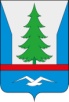 СОВЕТ ДЕПУТАТОВГОРОДСКОГО ПОСЕЛЕНИЯ ЗЕЛЕНОБОРСКИЙКАНДАЛАКШСКОГО РАЙОНА МУРМАНСКОЙ ОБЛАСТИТРЕТЬЕГО СОЗЫВАРЕШЕНИЕОт 30.08.2017                                       		№ 316Об утверждении условий приватизации объектов нежилого фонда городского поселения Зеленоборский Кандалакшского районаВ соответствии с Федеральным законом от 21.12.2001 № 178-ФЗ «О приватизации государственного и муниципального имущества», постановлением Правительства РФ от 14.02.2006 № 87 «Об утверждении правил определения нормативной цены подлежащего приватизации государственного или муниципального имущества», Положением о порядке и условиях приватизации муниципального имущества городского поселения Зеленоборский Кандалакшского района, утвержденным решением Совета депутатов городского поселения Зеленоборский № 246 от 26.04.12, решением Совета депутатов № 249 от 28.11.16 «Об утверждении прогнозного плана (Программа) приватизации муниципального имущества городского поселения Зеленоборский на 2017 года», Уставом городского поселения Зеленоборский Кандалакшского района, Совет депутатов городского поселения ЗеленоборскийКандалакшского района Мурманской области, решил:1. Утвердить перечень, характеристики и начальную цену подлежащих приватизации объектов муниципального нежилого фонда (прилагается).2. Установить начальную цену приватизируемых объектов исходя из их рыночной стоимости на основании отчета независимого оценщика.3. Утвердить способ приватизации объектов – продажа на аукционе с открытой формой подачи предложений о цене.4. Провести торги в соответствии с условиями, указанными в пунктах 1-3 настоящего решения.5. Опубликовать настоящее решение в средствах массовой информации и разместить на официальном сайте городского поселения http://zelenoborskiy.ucoz.ru/ .Председатель Совета депутатов                                                                 И.Н.СамаринаПриложениеК решению Совета депутатовот 30.08.2017 № 316Перечень, характеристики и цена подлежащих приватизации объектов муниципального нежилого фонда, находящегося в собственности городского поселения ЗеленоборскийПредседатель Совета депутатов                                                                 И.Н.Самарина№п/пАдрес (местонахождение)объектаОбщая площадькв. м.ХарактеристикаДанные по экспликацииНачальная цена(руб.) Существующие ограничения (обременения)1.пгт Зеленоборский,пл.Культуры д.9186,2отдельно стоящее здание1 этажное140 000( с учетом НДС)2.земельный участок363кадастровый номер51:19:0030133:2375 504 ( без НДС)